2022年云南高考化学试题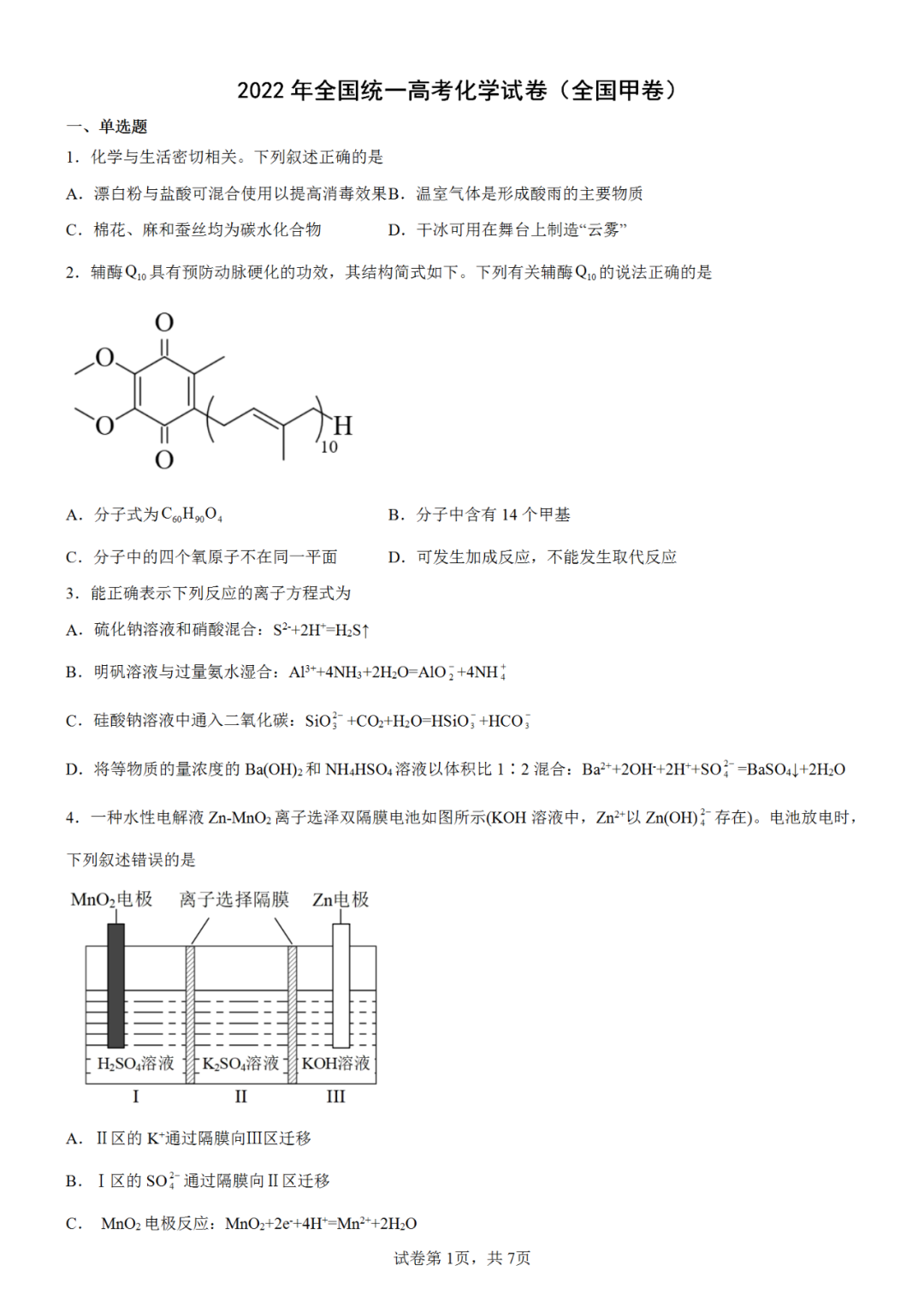 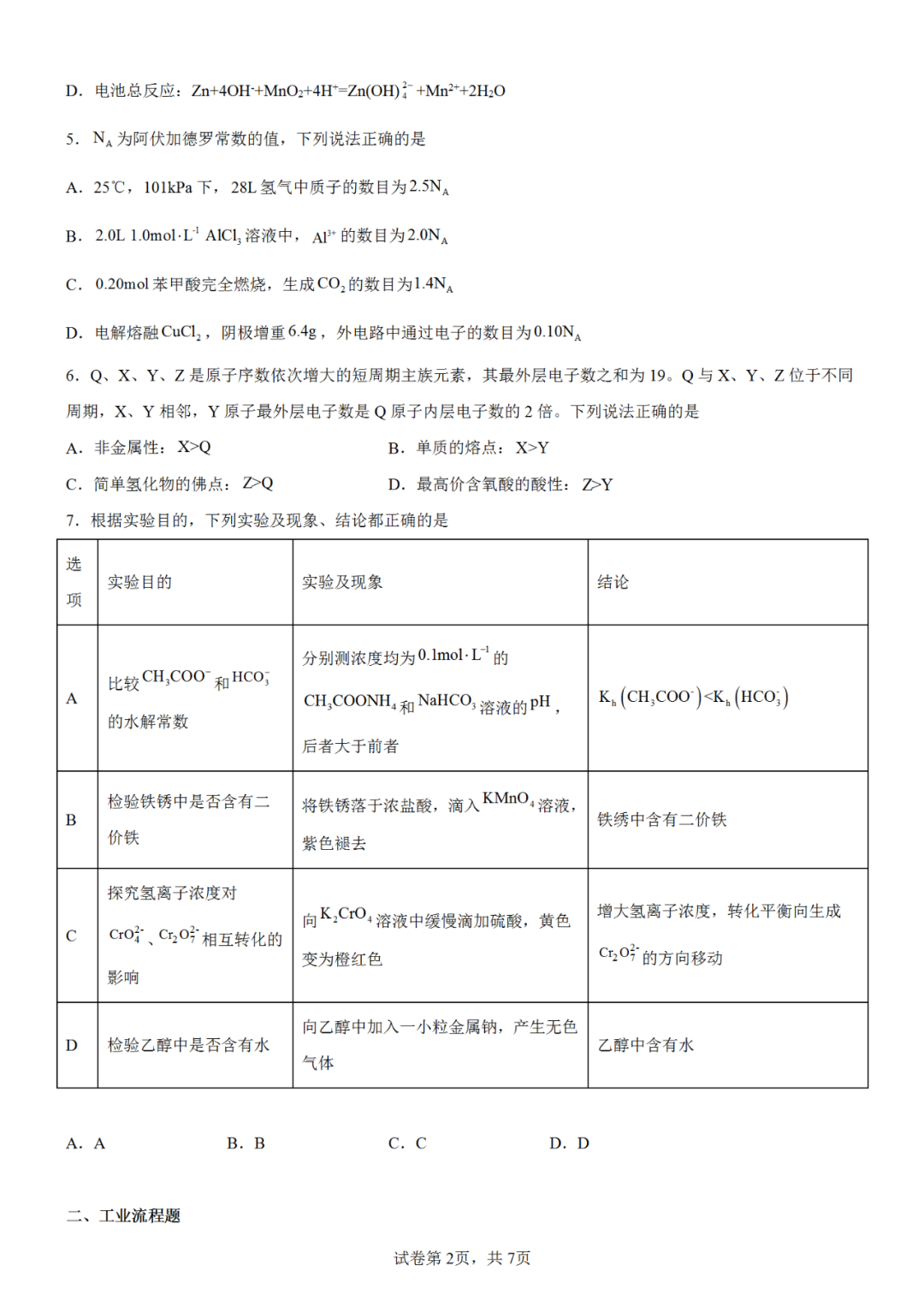 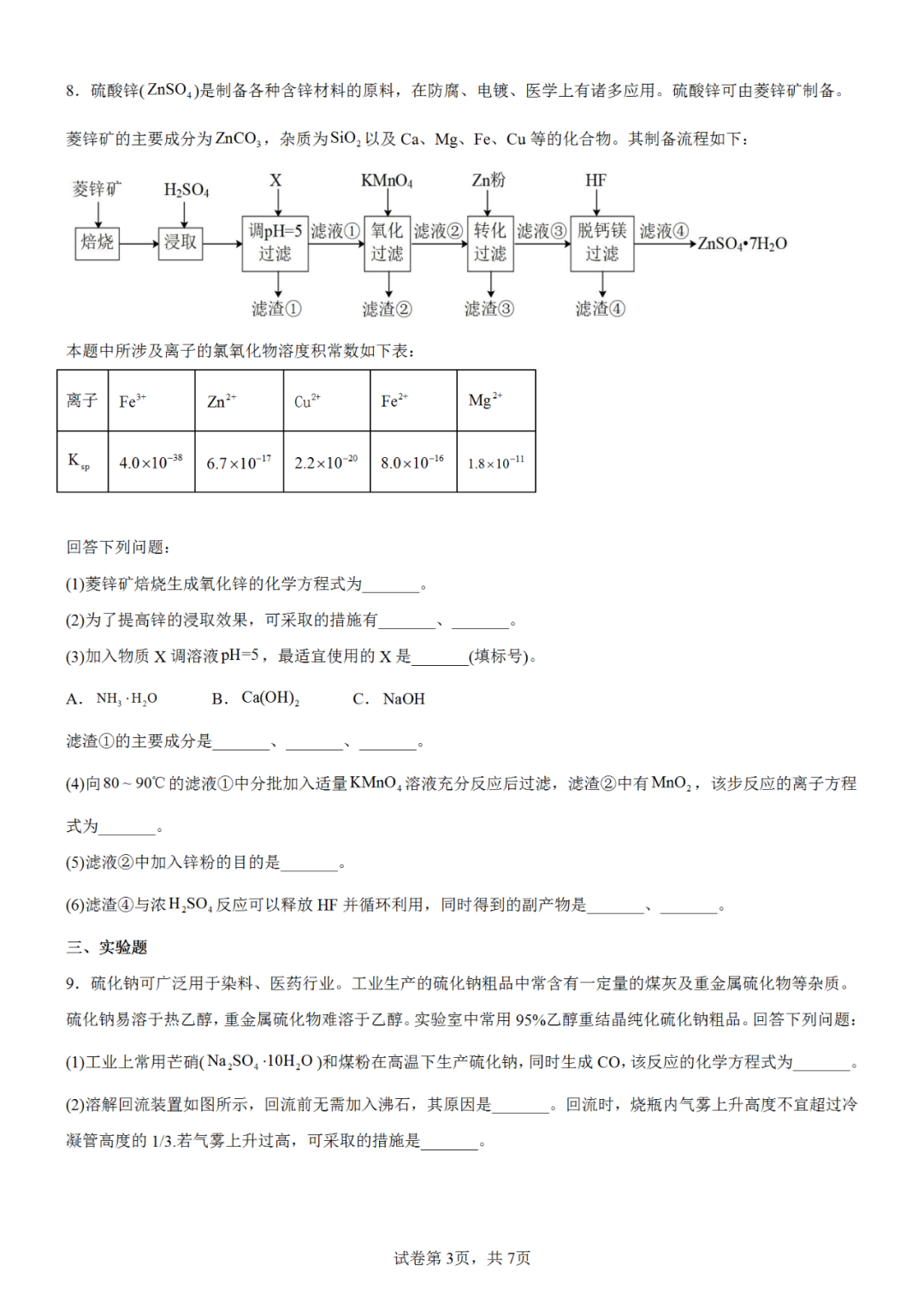 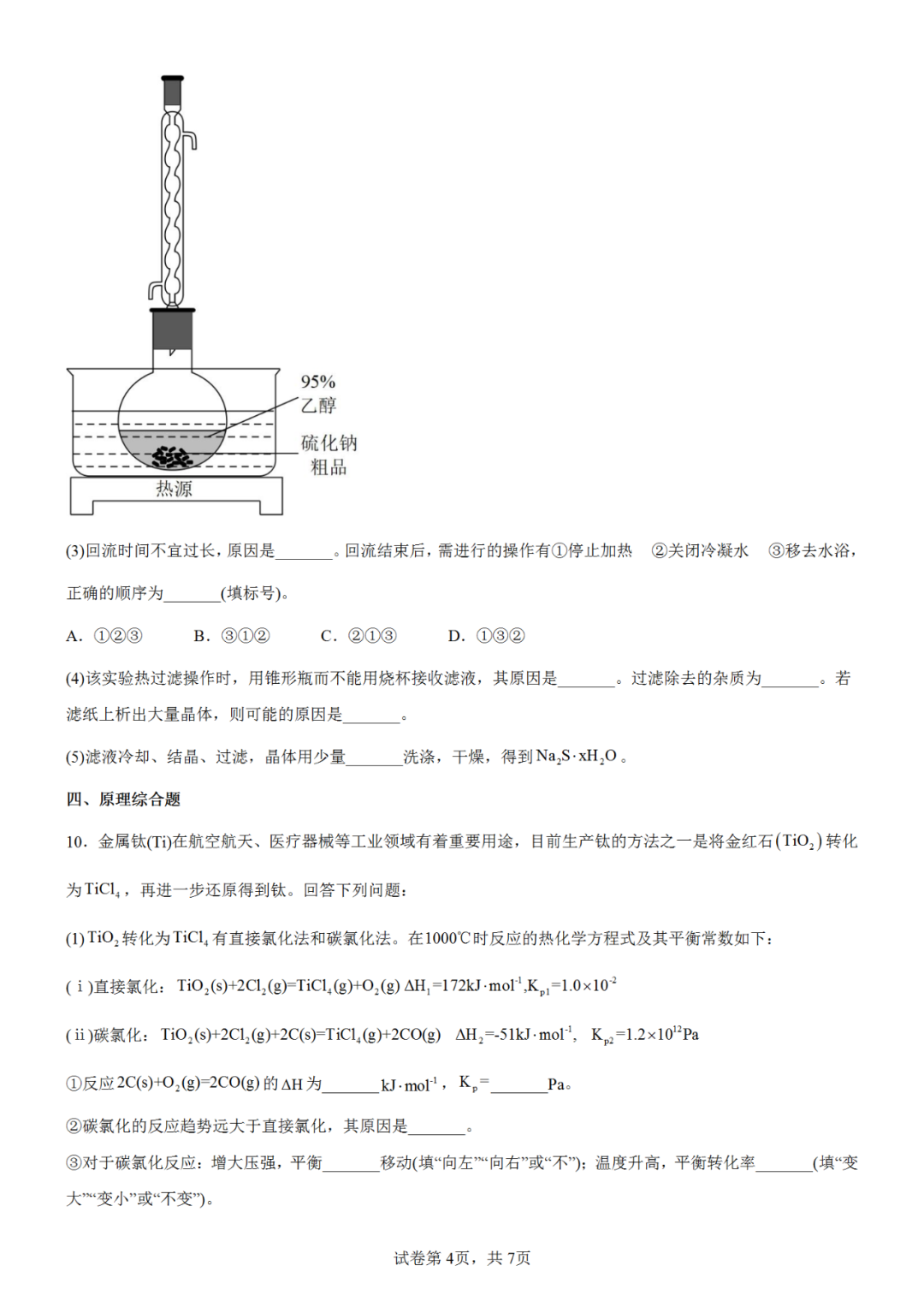 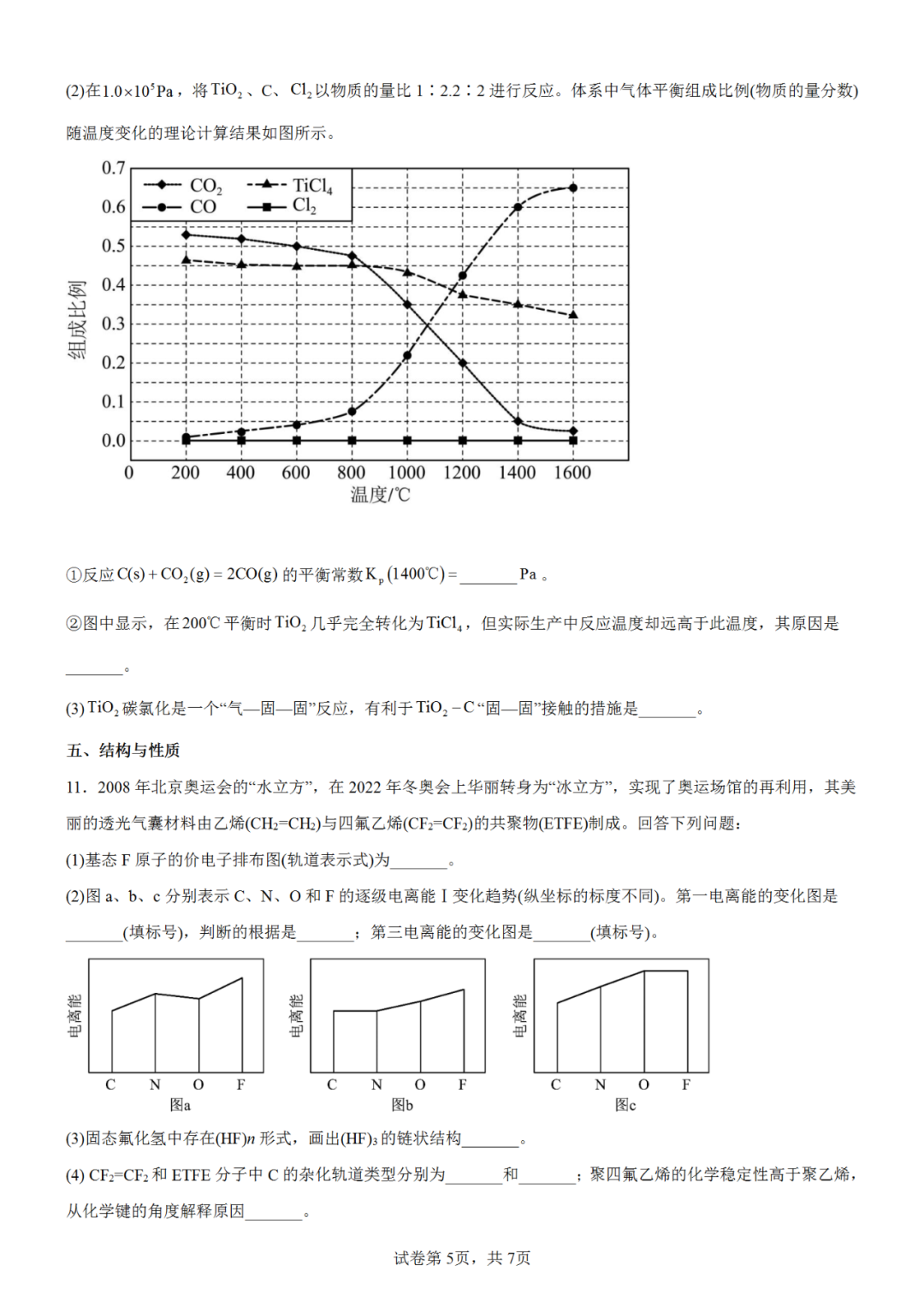 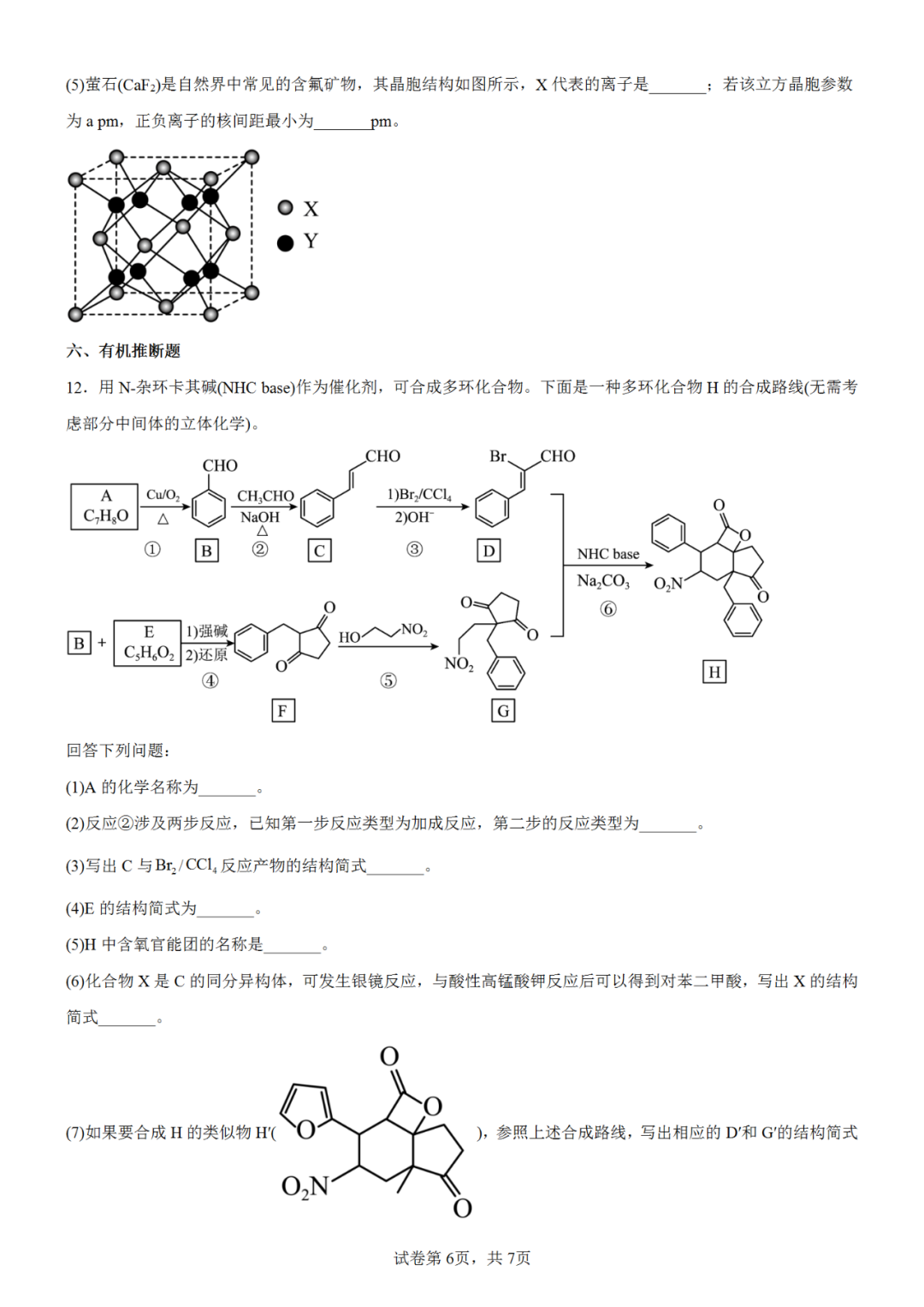 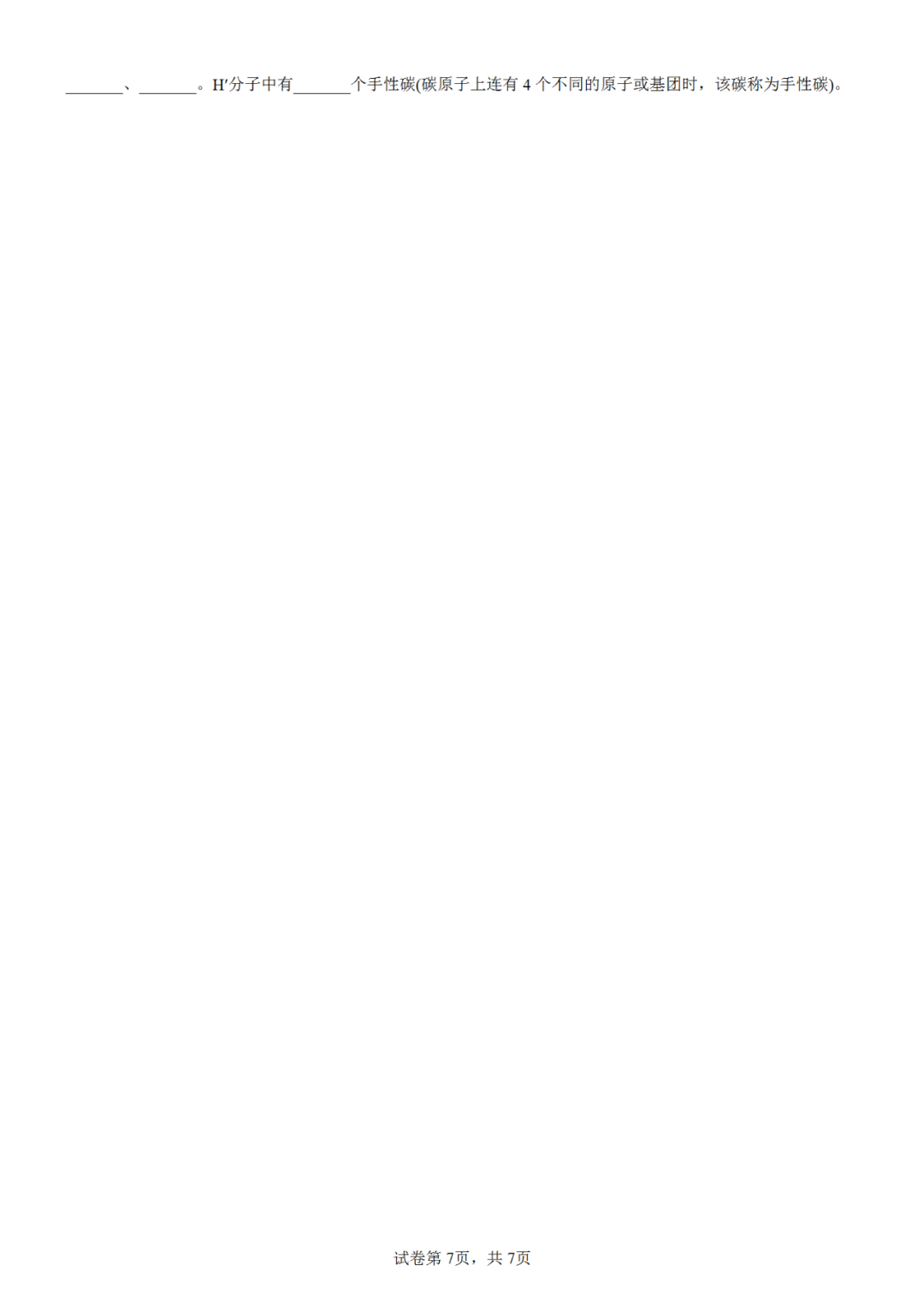 